Број: 79-15-O/4/1Дана: 20.05.2015. годинеПРЕДМЕТ: ДОДАТНО ПОЈАШЊЕЊЕ КОНКУРСНЕ ДОКУМЕНТАЦИЈЕ79-15-O - Набавка потрошног материјала за потребе Центра за судску медицину, токсиколошку и ДНК лабораторију Клиничког центра Војводине1. ПИТАЊЕ ПОТЕНЦИЈАЛНОГ ПОНУЂАЧА:„Poštovani,Molimo Vas za dodatno pojašnjenje vezano za JN 79-15-O, za partiju 6-Potrošni material za kliniku I forenziku DNK analizu:Uvidom u tendersku specifikaciju utvrdili smo da ovako napravljena specifikacija preferira jednog određenog ponuđača. Naime, prema našim saznanjima za partiju 6 samo jedan ponuđač može da ponudi stavku 5 (nastavke sa filterom od 5000µl). Stoga Vas molimo da u skladu sa važećim Zakonom o javnim nabavkama ovu stavku izdvojite u zasebnu partiju. Na ovaj način ispunićete uslove članova 10 i 11 Zakona o javnim nabavkama i omogućiti većem broju ponuđača da Vam dostavi ponude.“ОДГОВОР КЦВ-А:Стручни чланови комисије наручиоца, према подацима којима располажу и на основу сазнања са тржишта сматрају да не стоји констатација да за ставку 5 – Nastavci za pipete, sa filterom, 5000µl, PCR clean and sterile, 120 kom/pak у партији 6, понуду може да поднесе само један понуђач, те стога не постоји оправдање за издвајање наведене ставке из партије број 6.С поштовањем, Комисија за јавну набавку 79-15-О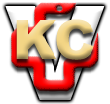 KLINIČKI CENTAR VOJVODINE21000 , Hajduk Veljkova 1, Vojvodina, Srbijatelefonska centrala: +381 21/484 3 484www.kcv.rs, e-mail: uprava@kcv.rs